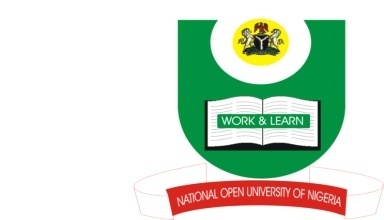 NATIONAL OPEN UNIVERSITY OF NIGERIA14-16 AHMADU BELLO WAY, VICTORIA ISLAND, LAGOSSCHOOL OF ARTS AND SOCIAL SCIENCE JUNE/JULY 2013 EXAMINATIONCOURSE CODE:	ISL447 COURSE/TITLE:	 ISLAM AND INTER-RELIGIOUS DIALOGUE                                TIME ALLOWED: 	2 HRSINSTRUCTIONS : ANSWER ONLY THREE QUESTIONS IN ALLWhat is Inter-Religious Dialogue and why do you think it is necessary among religious scholars and students? (23 Marks)Why do you think Muslims and Christians should understand one another on matters relating to Prophet Isa and his mother, Maryam?  (23 Marks)Discuss proselytization and religious bigotry as part of factors militating against effective dialoging among religious people in Nigeria. (23 Marks)To what extent do you believe religion has been commercialized in Nigeria? (23Marks)Examine the activities of Supreme Council for Islamic Affairs (SCIA) and the Christian Association of Nigeria (CAN) as veritable agents for the promotion of inter-religious dialogue in Nigeria.   (23 Marks)